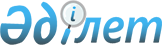 Құланөтпес ауылының аумағында шектеу іс-шараларын тоқтату туралыҚарағанды облысы Нұра ауданы Құланөтпес ауылының әкімінің 2020 жылғы 19 қарашадағы № 7 шешімі. Қазақстан Республикасының Әділет министрлігінде 2020 жылғы 20 қарашада № 21662 болып тіркелді
      Қазақстан Республикасының 2001 жылғы 23 қаңтардағы "Қазақстан Республикасындағы жергілікті мемлекеттік басқару және өзін-өзі басқару туралы" Заңының 35 бабына, Қазақстан Республикасының 2002 жылғы 10 шілдедегі "Ветеринария туралы" Заңының 10-1 бабының 8) тармақшасына сәйкес, Құланөтпес ауылының әкімі ШЕШІМ ЕТТІ:
      1. Ірі қара мал арасынан вирусный диарея және инфекциялық ринотрахеит ауруын жою бойынша кешенді ветеринариялық-санитарлық іс-шараларды жүргізумен байланысты, Құланөтпес ауылының аумағында шектеу іс-шаралары тоқтатылсын.
      2. Құланөтпес ауылы әкімінің 2020 жылғы 2 қазандағы № 4 "Құланөтпес ауылының аумағында шектеу іс-шараларын белгілеу туралы" шешімінің (Нормативтік құқықтық актілерді мемлекеттік тіркеу тізілімінде № 6055 болып тіркелген, Қазақстан Республикасы нормативтік құқықтық актілерінің эталондық бақылау банкісінде 2020 жылы 19 қазанда электрондық түрде жарияланған) күші жойылды деп танылсын.
      3. Осы шешімнің орындалуын бақылауды өзіме қалдырамын.
      4. Осы шешім оның алғаш ресми жарияланған күнінен бастап қолданысқа енгізіледі.
					© 2012. Қазақстан Республикасы Әділет министрлігінің «Қазақстан Республикасының Заңнама және құқықтық ақпарат институты» ШЖҚ РМК
				
      Құланөтпес ауылының әкімі

А. Абенов
